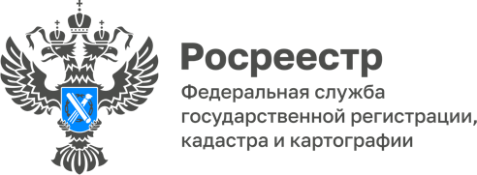 Росреестр для стройки: новые сервисыРосреестр системно работает над повышением качества услуг и внедрением новых цифровых решений для строительной отрасли.«Ведомство постоянно взаимодействует с застройщиками, проводит с коллегами «открытые диалоги». Ориентируясь на запросы, в режиме реального времени создает современные цифровые решения для граждан, бизнеса и органов власти, необходимые для стабильного функционирования и развития отрасли. Результаты этой работы можно увидеть на практике», - отметила руководитель Управления Росреестра по Республике Алтай Лариса Вопиловская.По результатам работы за 2022 год Росреестр всего ввел в эксплуатацию 11 сервисов в 4 пилотных субъектах (Республика Татарстан, Пермский и Краснодарский края, Иркутская область). Ведется работа над созданием еще 9 сервисов, в частности, в сфере строительства: «Мое жилье» «Градостроительная проработка онлайн», «Согласования в стройке», «Индивидуальное жилищное строительство».Суперсервис «Мое жилье» спроектирован совместно с Минцифры РФ. Это площадка для граждан, аналогов которой нет в стране. С его помощью будет создана доверенная среда по всему жизненному циклу объекта недвижимости.Благодаря «Градостроительной проработке онлайн» будет доступна сводная информация о возможности использования земельного участка в реальном времени.«Индивидуальное жилищное строительство» призван упростить работу частных застройщиков – граждан, размещающих объекты на своих участках. Сервис предоставит для них инструментарий по созданию схем, требующихся для подачи уведомлений, а для уполномоченных органов – ресурс для проверки этих схем.Сервис «Согласования в стройке» совместно с Министерством строительства и ЖКХ. Он представляет собой площадку для автоматизации, обмена информацией и работы с пространственными данными. Такое решение позволит сократить выход на стройку до 6 месяцев и обеспечить проактивное получение услуг в сфере девелопмента.Материал подготовлен Управлением Росреестра по Республике Алтай